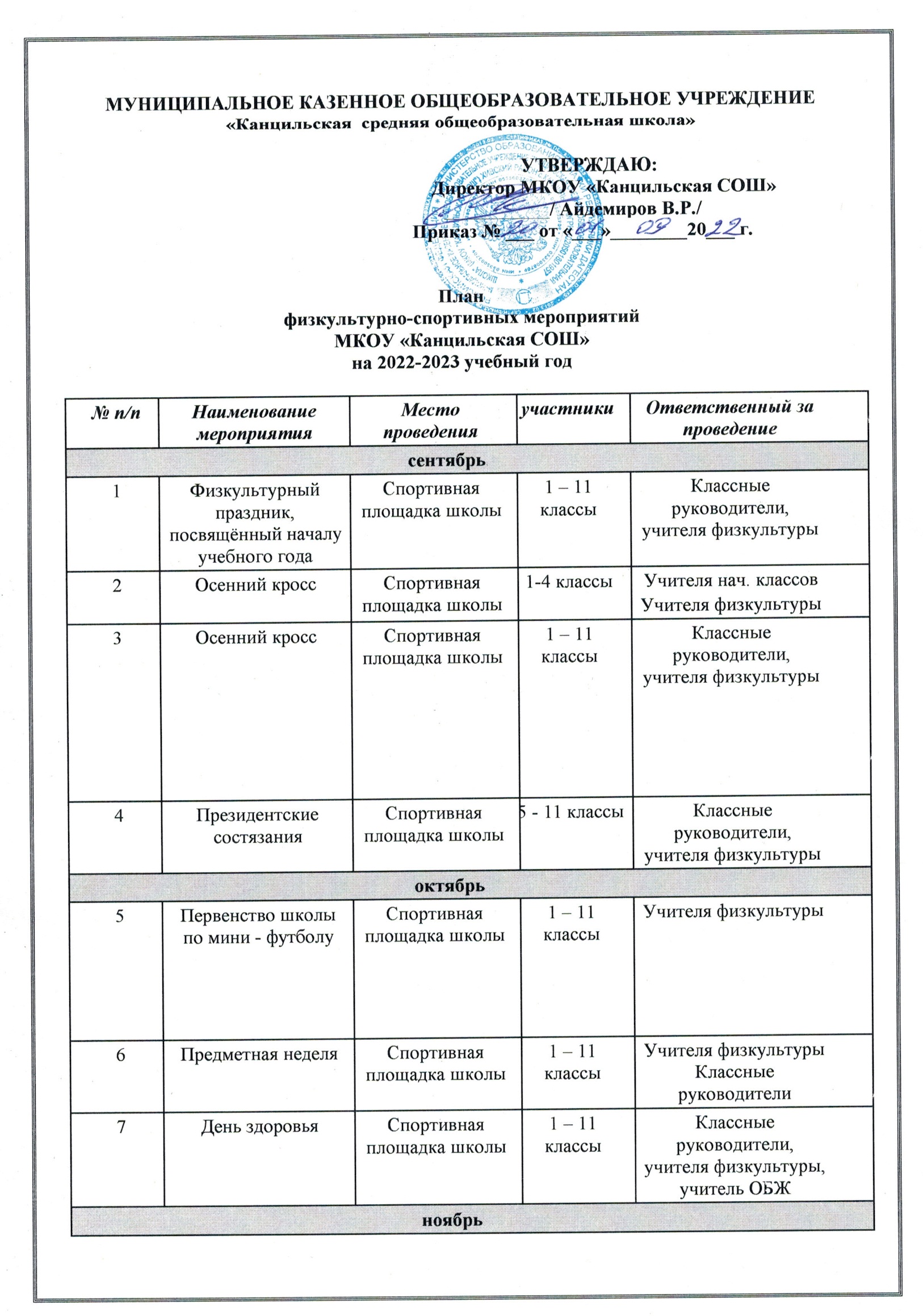 8Олимпиада по физкультуреСпортивная площадка школы7-11 классыАдминистрация, учителя физкультуры9Соревнования по шашкамСпортивная площадка школы1 – 4 классыКлассные руководители, учителя физкультуры10Соревнования по шахматамСпортивная площадка школы5 – 11 классыКлассные руководители, учителя физкультурыдекабрьдекабрьдекабрьдекабрьдекабрь11Соревнования побаскетболу Спортивная площадка школы5 - 7 классыКлассные руководители, учителя физкультуры12Соревнования по волейболуСпортивная площадка школы5 – 11 классыКлассные руководители, учителя физкультуры13День здоровьяСпортивная площадка школы1 – 11 классыКлассные руководители, учителя физкультуры, учитель ОБЖянварьянварьянварьянварьянварь14Президентские состязанияСпортивная площадка школы5 - 11 классыКлассные руководители, учителя физкультуры15Эстафеты «Зимние забавы»Спортивная площадка1 – 11 классыКлассные руководители, учителя физкультурыфевральфевральфевральфевральфевраль16Спортивный праздник, посвящённый Дню защитника ОтечестваСпортивная площадка5-11 классыКлассные руководители, учителя физкультуры17Военизированные эстафетыСпортивная площадка1-4классыУчителя начальных классовмартмартмартмартмарт16Соревнования по баскетболуСпортивная площадка5-11классыКлассные руководители, учитель физкультуры17День здоровьяСпортивная площадка1 – 11 классыКлассные руководители, учителя физкультуры, учитель ОБЖапрельапрельапрельапрельапрель18Соревнования по легкой атлетикеСпортивная площадка1 – 4 классыКлассные руководители, учителя физкультуры19Соревнования по легкой атлетикеСпортивная площадка5 - 11 классыКлассные руководители, учителя физкультуры20День здоровьяСпортивная площадка1 – 11 классыКлассные руководители, учителя физкультуры, учитель ОБЖмаймаймаймаймай21День здоровьяСпортивная площадка1 – 11 классыКлассные руководители, учителя физкультуры, учитель ОБЖВ течение учебного годаВ течение учебного годаВ течение учебного годаВ течение учебного годаВ течение учебного года22Участие в районной спартакиаде-Администрация, учителя физкультуры23Сдача нормативовГТО-Администрация, учителя физкультуры24Проведение спортивных секций-1 – 11 классыАдминистрация, учителя физкультуры25Проведение гимнастики до занятий, подвижные игры на переменах, спортивном часе по внеурочной деятельностиУчебные кабинеты Спортивная площадкаШкольный двор 1 – 11 классыАдминистрация, дежурный учитель, учителя физкультуры,учителя внеуроч.деят.26Участие педагогического коллектива в районной спартакиаде-Педагогический коллективАдминистрация, учителя физкультуры